Comunicato StampaIl Team Italia FISDIR è pronto per i SUDS EUROPEAN CHIAMPIONSHIPS di Padova in programma dal 4 al 10 settembre 2023Manca ormai pochissimo ai SUDS EUROPEAN CHIAMPIONSHIPS che avranno luogo a Padova dal 4 al 10 settembre 2023.Il Team Italia FISDIR (Federazione Italiana Sport Paralimpici degli Intellettivo Relazionali) è pronto alla sfida e si presenta con 55 atleti (42 uomini e 13 donne) in 8 discipline: Atletica Leggera, Calcio a 5, Judo, Nuoto, Nuoto Sincronizzato, Pallacanestro, Tennis e Tennistavolo.L’evento, organizzato dalla Aspea Padova, vedrà partecipare oltre 260 atleti, con più di 500 accreditati, provenienti da 21 paesi.CERIMONIA D’APERTURA – Avrà luogo lunedì 4 settembre alle ore 16.30 nella splendida cornice di Prato della Valle, la più grande piazza d’Europa costruita dagli antichi romani per la corsa con le bighe.CALENDARIO – Apriranno il programma gare il Calcio a 5, la Pallacanestro, il Nuoto ed il Tennistavolo nella giornata del 5 settembre per poi proseguire nei giorni del 6, 8 e 9 settembre. L’Atletica Leggera scenderà in pista il 6, l’8 ed il 9 settembre, il Judo l’8 ed il 9 settembre, Nuoto Sincronizzato e Tennis il 7 settembre.IMPIANTI GARA – Le gare saranno disputate in 5 impianti della città di Padova quali lo Stadio Daciano Colbachini (Atletica Leggera), il palazzetto dello sport Salboro Luigi De Michiel (Calcio a 5 e Judo), Sport Center PadovaNuoto (Nuoto, Nuoto Sincronizzato e Tennis), il palazzetto dello Sport Gozzano (Pallacanestro) e il Palantenore Palasport Arcella per il Tennistavolo. Tutte le gare avranno accesso libero per il pubblico.SOCIAL PROGRAM – Previsto per il 7 settembre, il social program consisterà in un tour a Venezia dalle ore 9.00 alle ore 18.30 per tutti gli atleti e le delegazioni. Per il Capo Delegazione del Team Italia Gaspare Majelli: “Ancora una volta l'Italia è teatro di un grande evento sportivo come i campionati europei SUDS 2023. La Federazione ha affidato l’organizzazione ad una società di grande esperienza e competenza qual è l’Aspea. Padova è quest’anno città europea dello sport e quindi il tutto assume un significato molto importante. 500 accreditati, oltre 250 atleti provenienti da 21 nazioni sono numeri significativi. Le aspettative sono alte perché l’Italia ha una grande tradizione ed ha vinto titoli di notevole importanza. Nel Basket siamo campioni del mondo, nel Calcio a 5 oltre al titolo mondiale possiamo annoverare anche quello europeo, nell’Atletica e nel Nuoto abbiamo atleti di elevata caratura, così come nelle altre discipline. I ragazzi sapranno sicuramente rendere al meglio. Ne approfitto per ringraziare tutta la dirigenza dell’Aspea Padova che sta lavorando in maniera impeccabile. Un grazie particolare agli enti pubblici, dal Comune di Padova alla Regione Veneto, per il prezioso sostegno. In bocca al lupo a tutti e che vinca il migliore!”.Anche il Direttore Tecnico Nazionale Giancarlo Marcoccia ha sensazioni positive: “Siamo molto felici di avere una delegazione composta da oltre 50 atleti in 8 discipline. Le previsioni sono molto positive visto che da quando è nata la categoria II2, soprattutto in Italia, è stato un crescendo di partecipazione e di successi. Anche ai recenti Global Games di Vichy abbiamo dimostrato di essere ai vertici mondiali in alcune discipline e contiamo di confermare questi risultati. L’organizzazione è collaudata, Aspea è una sicurezza, e quindi siamo tranquilli anche sotto quel punto di vista”.“L’Aspea ha accolto caldamente la proposta della FISDIR di organizzare questo evento a Padova, dove siamo tra le società più conosciute che organizza e promuove nel territorio lo sport per le persone con disabilità. Lo sport è fondamentale perché accresce l’autostima, l’inclusione e la consapevolezza di sé stessi, soprattutto per quanto riguarda la disabilità intellettiva-relazionale. Siamo orgogliosi di organizzare quest’evento e che la città di Padova veda le capacità dei nostri atleti. Ringrazio l’amministrazione comunale di Padova, quest’anno città europea dello sport, i nostri sponsor e la città di Abano Terme. Un grazie particolare alle strutture ricettive che hanno messo a disposizione i migliori hotel per ospitare le delegazioni di tutta Europa. Grazie anche a tutti gli addetti ai lavori e a tutti quelli che hanno partecipato, partecipano e parteciperanno alla realizzazione di questa importante manifestazione”, afferma Laura Rigato del comitato organizzatore dell’Aspea Padova.In preparazione di questa importante manifestazione i ragazzi del Team Italia stanno svolgendo dei raduni tecnici di rifinitura:PALLACANESTRO – CHIESINA UZZANESE (PT) – 1-3 SETTEMBRETENNISTAVOLO – TREVISO – 1-3 SETTEMBRENUOTO – ABANO TERME (PD) – 2-3 SETTEMBREJUDO – FERRARA – 3-5 SETTEMBREATLETICA LEGGERA – ABANO TERME (PD) – 2-3 SETTEMBRESarà possibile seguire l’evento attraverso dirette streaming sia sul canale YouTube ufficiale FisdirTV (https://www.youtube.com/user/fisdirtv) sia sui canali ufficiali dell’evento consultabili sul sito web ufficiale https://sudsec2023.eu/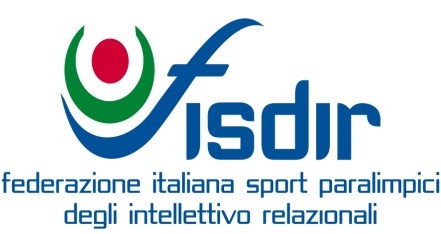 SUDS 2023 EUROPEAN CHAMPIONSHIPSLa Delegazione ItalianaCapo Delegazione: 					Majelli Gaspare Segretario Generale:					Buonomo MassimoDirettore Tecnico Nazionale:				Marcoccia GiancarloDipendenti Federali:					Galliano Vincenzo							Gentili Roberta							Curcio DavideAddetto Stampa:					Corbetta SimoneSocial Media Manager:					Diamanti ValeriaFotografo:						Flavio FransesiniStaff SanitarioDott.ssa Marchettoni Piera 				Medico Federale Dott. Adamo Vito Giuseppe 				Medico di Squadra			
Dott. Eremitaggio Vincenzo 				Fisioterapista 						Atletica Leggera Staff Tecnico:Ficerai Mauro 					Referente Tecnico Nazionale			Bano Maria Lucia 				Tecnico Nazionale				 Bertelli Benedetta 				Tecnico Nazionale				 Camporeale Pietro 				Tecnico Nazionale				Atleti:5.	Bettio Lorenzo					Sorriso Riviera A.S.D. ONLUS
6.	Lucato Stefano	 				A.S.D. A.S.P.E.A. Padova ONLUS
7.	Nieddu Simone					A.S.D. Athletic Club Cagliari
8.	Piacentini Andrea				A.S.D. Atletica RCM Casinalbo
9.	Sorato Alice					Sorriso Riviera A.S.D. ONLUS10.	Statzu Chiara					A.S.D. Sardegna Sport
11.	Tridente Enrico Pio				ASD Allenamenti A.P.D.
12.	Zaramella Giovanni	 			A.S.D. A.S.P.E.A. Padova ONLUSCalcio a 5Staff Tecnico:D’Auria Angelo 					Tecnico Nazionale				Oldani Gianluca 				Tecnico Nazionale				Atleti:Cusato Andrea Giovanni			A.S.D. Nemo CosenzaDi Giovanni Simone				A.S.D. Accademia BiancazzurraFasanella Marco				A.S.D. Briantea 84Funaro Vincenzo				A.S.D. Vita NovaPiggio Riccardo					A.S.D. Sport In VenetoPizzardi Mario Nuccio				A.S.D. OrizzonteSfreddo Marco					A.S.D. Briantea 84Simoni Matteo					A.S.D. Accademia BiancazzurraTalluto Filippo					A.S.D. Vita Nova (in prestito da TELIMAR – SCSD)Vignando Davide				Vigontina San Paolo F.C. - S.S.D.JudoStaff Tecnico:Baroncelli Paola 				Referente Tecnico Nazionale			 Giglio Giosuè 					Tecnico Nazionale				Meucci Chiara 					Tecnico Nazionale				Atleti:4.	Brighi Mirko					A.S.D. Centro Sport Terapia Judo Ravenna
5.	Brunetto Giuseppe Danilo			A.S.D. Centro Sport Terapia Judo Ravenna
6.	Crosara Tommy					Senza Limiti A.S.D.
7.	Forte Andrea					A.S.D. Kodokan Gordiani
8.	Migliore Davide					Special Boys A.S.D.
9.	Tomba Martina					Società Ginnastica La Marmora A.S.D.
10.	Verrengia Francesco				Società Ginnastica La Marmora A.S.D.NuotoStaff Tecnico:Peciarolo Marco				Referente Tecnico Nazionale			 Cavana Roberto 				Tecnico Nazionale				Ferrari Silvia 					Tecnico Nazionale				Salvalaggio Laura				Tecnico Nazionale				Atleti:Di Silverio Marco				Osha A.S.D. A.P.D.Dobnik Anna					Sport life Onlus A.S.D. Guzzonato Giulio				Virtus Buonconvento S.S.D. A.R.L.Iannetti Lorenzo				Sport life Onlus A.S.D. Manauzzi Paolo Alfredo				Pol. Hyperion Onlus A.S.D.Ostani Eleonora				Sport life Onlus A.S.D. Scianguetta Carmen				A.S.D. Pol. Bresciana No Frontiere E.T.S. O.D.V.Tononi Mattia					A.S.D. Pol. Bresciana No Frontiere E.T.S. O.D.V.Vignando Dalila					Osha A.S.D. A.P.D.Villanova Martina				Sport life Onlus A.S.D. Nuoto SincronizzatoStaff Tecnico:1.	De Vivo Floriana				Referente Tecnico Nazionale			 2.	Filardo Elisa					Tecnico Nazionale				Atleti:3.	Cantero Marta					Chiavari Nuoto S.S.D. A.R.L.4.	Giovannelli Giulia				Blu Alike A.S.D.5.	Lazzari Sara					Swimfit S.S.D. S.R.L.PallacanestroStaff Tecnico:1.	Bufacchi Giuliano				Referente Tecnico Nazionale			2.	D’erasmo Francesca				Tecnico Nazionale				3.	Dessi Mauro					Tecnico Nazionale				Atleti:4.	Barollo Stefano					A.S.D. Sport In Veneto5.	Borgato Stefano				A.S.D. Sport In Veneto (in prestito da A.S.P.E.A. Padova ONLUS) 6.	Cesca Alex					Anthropos A.S.D. Pol. e Culturale7.	De Fusco Raniero				Ass. sportiva e Culturale Orionina8. 	Durante Andrea				A.S.D. Inteam Latina A.P.S. E.T.S. (in prestito da Ostia Warriors)9.	Greco Alessandro				Anthropos A.S.D. Pol. e Culturale10.	Leocata Francesco				Anthropos A.S.D. Pol. e Culturale (in prestito da A. Biancazzurra)11.	Paulis Davide					A.S.D. Atletico A.I.P.D.TennisStaff Tecnico:1.	Cobisi Giuseppe Maria Antonio			Tecnico Nazionale				 2.	Gioia Giovanni					Tecnico Nazionale				Atleti:3.	Bezzi Emanuele					A.S.H.D. Novara A.P.S.4.	Morgagni Federico				Pol. Hyperion Onlus A.S.D.5.	Sommese Giuseppe				Pol. Hyperion Onlus A.S.D.6.	Vietti Gabriele					Pol. Ha. BielleseTennistavoloStaff Tecnico:1.	Bucca Marzia					Referente Tecnico Nazionale			2.	Puglisi Federico Domenico			Tecnico Nazionale				Atleti:3.	Abate Anna					A.S.D. Paralimpica ‘Mimi Rodolico’ Mazara4.	Asaro Francesco				A.S.D. Paralimpica ‘Mimi Rodolico’ Mazara5.	Ghirlandi Marco				A.S.D. Oltretutto 976.	Giomo Matteo					A.S.D. Fai Sport7.	Ingrao Jessica					A.S.D. Paralimpica ‘Mimi Rodolico’ Mazara